FØRSKULEKLUBBEN: 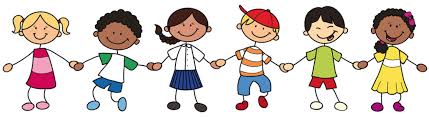 Intensivkurs i uke 25-26 | Bærumsvømmernebarumsvommerne.no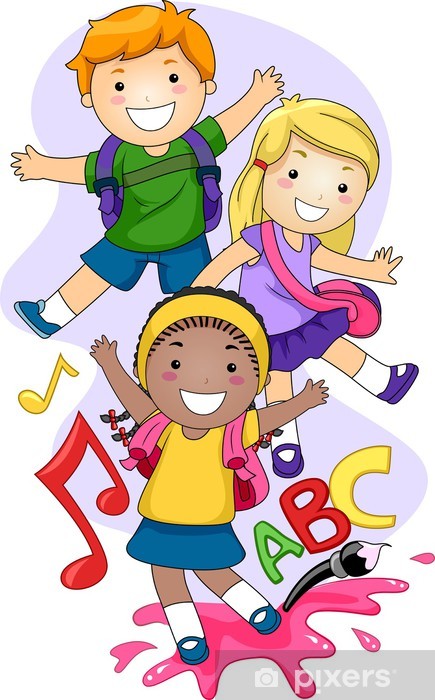 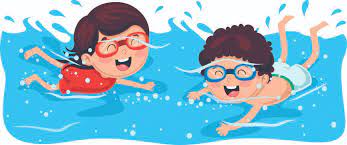 